1Federazione Italiana Giuoco Calcio Lega Nazionale Dilettanti COMITATO REGIONALE SICILIA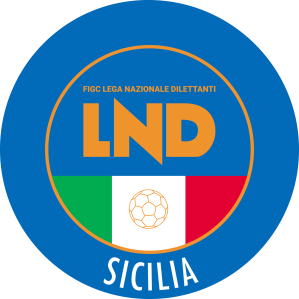 Via Orazio Siino s.n.c., 90010 FICARAZZI - PACENTRALINO: 091.680.84.02Indirizzo Internet: sicilia.lnd.it e-mail:presidenza.sicilia@lnd.itComunicato Ufficiale n° 262 del 6 Gennaio 2024 Stagione Sportiva 2023/20241. COMUNICAZIONI DEL COMITATO REGIONALEComunicazioni dell’ufficio Attività Agonistica attivitaagonistica@lndsicilia.legalmail.it sicilia.attivitaagonistica@lnd.itCALCIO A 11 MASCHILECampionato di Prima CategoriaGirone CModifiche al Programma GareTerme Vigliatore/Lipari del 6.01.2024 ore 14.30A seguito condizioni meteo marine avverse è rinviata a Mercoledì 10.01.2024 ore 14.30 	PUBBLICATO DAL COMITATO REGIONALE SICILIA IL 6 GENNAIO 2024	IL SEGRETARIO	IL PRESIDENTEWanda COSTANTINO	Sandro MORGANAComunicato Ufficiale n. 262 del 6 Gennaio 2024